Student Name…………………………………………Adm No…………………………………………..School………………………………………………Class………………………Date……………………565/1BUSSINES STUDIESPAPER 1TERM ONE 2022TIME: 2  Hours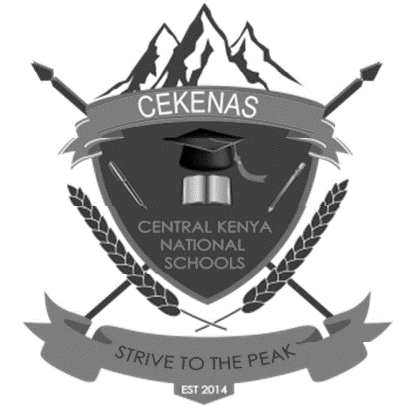 CEKENAS END OF TERM ONE EXAM-2022Kenya Certificate of Secondary Education. (K.C.S.E)565/1BUSINESS STUDIESPAPER ONETIME 2 HrsINSTRUCTION1.)	Write your name, class, Admission number and name of your school in the spaces provided2.)	Answer all questions3.)	This paper consists of 25 questions4.)	All your answers must be written in the spaces provided in the question paper	For Examiners Use OnlyTOTAL SCORE1.)	Outline Four sources of government revenue							(4mk)	i)………………………………………………………………………………………………………………	ii)………………………………………………………………………………………………………………	iii)……………………………………………………………………………………………………………	iv)……………………………………………………………………………………………………………	………………………………………………………………………………………………………………2.)	State Four reasons why consumer should satisfy basic wants before secondary wants		(4mks)	i)………………………………………………………………………………………………………………	ii)………………………………………………………………………………………………………………	iii)……………………………………………………………………………………………………………	iv)……………………………………………………………………………………………………………	………………………………………………………………………………………………………………3.) 	Give Four reasons why consumers need protection						(4mks) 	i)………………………………………………………………………………………………………………	ii)………………………………………………………………………………………………………………	iii)……………………………………………………………………………………………………………	iv)……………………………………………………………………………………………………………	………………………………………………………………………………………………………………4.) 	Outline Four factors that transaction motive depend on 						(4mks) 	i)………………………………………………………………………………………………………………	ii)………………………………………………………………………………………………………………	iii)……………………………………………………………………………………………………………	iv)……………………………………………………………………………………………………………	………………………………………………………………………………………………………………	5.	Outline Four  gaps that may influence an entrepreneur in the market				(4mks) 	i)………………………………………………………………………………………………………………	ii)………………………………………………………………………………………………………………	iii)……………………………………………………………………………………………………………	iv)……………………………………………………………………………………………………………	6.	The following balances were extracted  from  the books of Kombo Traders for the year ended 31st Dec 	2021				Shs.	Sales			500,000	 Purchases		320,000	Stock 31,12,21		40,000	Stock 1,1,2		80,000	Debtor			140,000	Creditors		90000	Calculate a)	 Margin												(2mks)	………………………………………………………………………………………………………………	………………………………………………………………………………………………………………	………………………………………………………………………………………………………………	………………………………………………………………………………………………………………	………………………………………………………………………………………………………………b.)	Current ratio											(1mk) 	………………………………………………………………………………………………………………	………………………………………………………………………………………………………………	………………………………………………………………………………………………………………	………………………………………………………………………………………………………………	………………………………………………………………………………………………………………	………………………………………………………………………………………………………………c.)	Rate of stock turnover										(1mk) 	………………………………………………………………………………………………………………	………………………………………………………………………………………………………………	………………………………………………………………………………………………………………	………………………………………………………………………………………………………………	………………………………………………………………………………………………………………7.) 	State Four benefit of indirect production to the society						(4mks) 	i)………………………………………………………………………………………………………………	ii)………………………………………………………………………………………………………………	iii)……………………………………………………………………………………………………………	iv)……………………………………………………………………………………………………………8.)	Mention Four transaction that are recorded in the general journal					(4mks)	i)………………………………………………………………………………………………………………	ii)………………………………………………………………………………………………………………	iii)……………………………………………………………………………………………………………	iv)…………………………………………………………………………………………………………9.)	State the use of the following documents used in home trade					(4mks)	(i)  Proforma invoice	………………………………………………………………………………………………………………	………………………………………………………………………………………………………………	(ii) Quotation	………………………………………………………………………………………………………………	………………………………………………………………………………………………………………	(iv) Advice note 	………………………………………………………………………………………………………………	………………………………………………………………………………………………………………	(v) Credit note	………………………………………………………………………………………………………………	………………………………………………………………………………………………………………10.	Outline Four  benefits of communication to a business						(4mks) 	i)………………………………………………………………………………………………………………	ii)………………………………………………………………………………………………………………	iii)……………………………………………………………………………………………………………	iv)……………………………………………………………………………………………………………11. 	State Four aspects of office etiquette  that an office worker should possess in order to do his/her duties	effectively and efficiently 									(4mks) 	i)………………………………………………………………………………………………………………	ii)………………………………………………………………………………………………………………	iii)……………………………………………………………………………………………………………	iv)…………………………………………………………………………………………………………….				12.	Prepare a trial balance from the following balances extracted from the books of Ojwang’s business on 30th 	June 2006											(4mks)	Shs.                                          Capital	80,000                                          Cash	53000                                          Furniture	10000                                         Purchases	15000                                        Sales	8000                                        Rent	6000                                        Salaries 	9000                                        Bank  loan                                                     5000            	………………………………………………………………………………………………………………	………………………………………………………………………………………………………………	………………………………………………………………………………………………………………	………………………………………………………………………………………………………………	………………………………………………………………………………………………………………	………………………………………………………………………………………………………………	………………………………………………………………………………………………………………	………………………………………………………………………………………………………………	………………………………………………………………………………………………………………	………………………………………………………………………………………………………………	………………………………………………………………………………………………………………	………………………………………………………………………………………………………………	………………………………………………………………………………………………………………	………………………………………………………………………………………………………………	………………………………………………………………………………………………………………	………………………………………………………………………………………………………………	………………………………………………………………………………………………………………	………………………………………………………………………………………………………………	………………………………………………………………………………………………………………	………………………………………………………………………………………………………………13.)	Outline Four internal environmental factors that positivity influence  the operations of a business	(4mks) 	i)………………………………………………………………………………………………………………	ii)………………………………………………………………………………………………………………	iii)……………………………………………………………………………………………………………	iv)…………………………………………………………………………………………………………… 14.) Outline Four ways in which households contributes to the national income of a country		(4mks)	i)………………………………………………………………………………………………………………	ii)………………………………………………………………………………………………………………	iii)……………………………………………………………………………………………………………	iv)……………………………………………………………………………………………………………………………………………………………………………………………………………………………	………………………………………………………………………………………………………………		………………………………………………………………………………………………………………	………………………………………………………………………………………………………………15.)	State Four ways in which nature of goods would influence the choice of transport		(4mks) 	i)………………………………………………………………………………………………………………	ii)………………………………………………………………………………………………………………	iii)……………………………………………………………………………………………………………	iv)……………………………………………………………………………………………………………16.)	The graph below represents the demand and supply curves of milk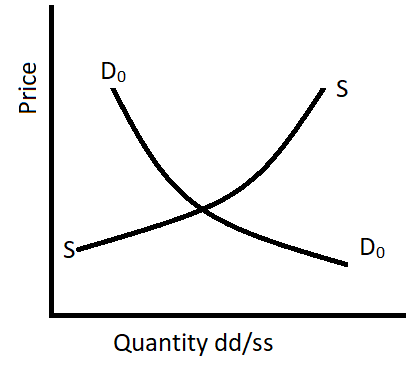 	State Four effects of a shift of the demand curves to the left					(4mks)	i)………………………………………………………………………………………………………………	ii)………………………………………………………………………………………………………………	iii)……………………………………………………………………………………………………………	iv)……………………………………………………………………………………………………………17.	List Four benefits of  a  bonded warehouse to the government 					(4mks)	i)………………………………………………………………………………………………………………	ii)………………………………………………………………………………………………………………	iii)……………………………………………………………………………………………………………	iv)……………………………………………………………………………………………………………					18.	This following figures relate to the  Jumbo trader for the year ended 31/12/13		Details					Shs	Capital 31/10/13				940000	Net loss						20000	Additional investments				420000	Monthly drawings				5000	Determine the capital as at   1/1/2013								(4mks)	………………………………………………………………………………………………………………	………………………………………………………………………………………………………………	………………………………………………………………………………………………………………	………………………………………………………………………………………………………………	………………………………………………………………………………………………………………19.	Highlight Four factors that should be considered when deciding on the method to use to promote a  firms 	products											(4mks)	i)………………………………………………………………………………………………………………	ii)………………………………………………………………………………………………………………	iii)……………………………………………………………………………………………………………	iv)……………………………………………………………………………………………………………20.	 In the spaces provided below indicate with a tick  whether each of the following statements relate to 	preferences of ordinary  shares									(4mks)21. 	Highlight Four benefits of locating firms in different  parts of the country			(4mks) 	i)………………………………………………………………………………………………………………	ii)………………………………………………………………………………………………………………	iii)……………………………………………………………………………………………………………	iv)……………………………………………………………………………………………………………22.	Highlight Four factors that determine country’s  Fertility					(4mks) 	i)………………………………………………………………………………………………………………	ii)………………………………………………………………………………………………………………	iii)……………………………………………………………………………………………………………	iv)……………………………………………………………………………………………………………23. 	Highlight Four circumstances under which a manufacturer may prefer to sell goods directly to the 	consumers  											(4mks) 	i)………………………………………………………………………………………………………………	ii)………………………………………………………………………………………………………………	iii)……………………………………………………………………………………………………………	iv)……………………………………………………………………………………………………………24.	 Highlight Four features of a monopoly								(4mks) 	i)………………………………………………………………………………………………………………	ii)………………………………………………………………………………………………………………	iii)……………………………………………………………………………………………………………	iv)……………………………………………………………………………………………………………25. 	State the principle of insurance to which of the following statements relates			(4mks)	a.) There is a close connection between the cause of loss and the actual risk insured against, for the 		compensation to be effected.	………………………………………………………………………………………………………………		b.) A person can only insure property whose destruction would result to a financial loss to him/her	.………………………………………………………………………………………………………		c.)Restoring the insured to the financial position he/she was in, just before the risk occurred 	.………………………………………………………………………………………………………………	d.) Once an insured is fully compensated for loss suffered, the insured is not supposed  to gain out of the 	loss 	………………………………………………………………………………………………………………THIS IS THE LAST PRINTED PAGE!QUESTIONS124567891011121414MARKSQUESTIONS 15161718191819202122232425MARKSStatementPreferences sharesOrdinary sharesa.) Represent ownershipb.)Rate of dividend is fixedc.)Has voting rightsd.)Considered, first in liquidation